DICHIARAZIONE SOSTITUTIVA CUMULATIVA(Art. 46,47,48 del D.P.R. 28/12/2000 N. 445)RESA DAL GENITORE O TUTORE O CURATORE O AMMINISTRATORE DI SOSTEGNO_l_  sottoscritt_ _________________________________________________________________________nat___a _______________________________________(        ) il________________________residente aIglesias (SU) nella via /piazza_____________________________________________n._________________Codice fiscale _____________________________________rec. Tel. _______________________________In qualità di :genitore,tutore,curatore, amministratore di sostegno;del Sig_________________________________nato___a________________________________________il__________________e residente a Iglesias (SU) in via/piazza_________________________n.__________codice fiscale_____________________________________Ai fini della concessione per l’anno 2023 del sussidio economico di cui all’art. 4 della Legge Regionale 30 maggio 1997, n. 20,D I C H I A R AAi sensi dell'art.46 del D.P.R. 28 dicembre 2000, n. 445(dichiarazione sostitutiva di certificazione):che per l'anno 2022 il reddito individuale del minore / tutelato, comprensivo della 13 A mensilità (al netto delle ritenute previdenziali e assistenziali e delle imposte), è stato pari a Euro .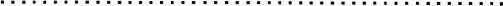 che la famiglia di appartenenza del minore,  interdetto, inabilitato, tutelato, è composta da:Che per l'anno 2020, il reddito imponibile della famiglia di appartenenza di cui al precedente punto 2) è risultato pari a € …………………………….______________________________Ai sensi dell'art. 47 del D.P.R. 28 dicembre 2000, n.445 (dichiarazione sostitutiva atto di notorietà): Che, a causa della propria patologia, il minore, interdetto, l’inabilitato, il tutelato non beneficia di altre forme di assistenza economica erogate dallo Stato, dalla Regione o da altri Enti pubblici o privati.2. Di impegnarsi, ai sensi dell'art. 7 comma 4 della L.R. 30.5.1997, n. 20, a comunicare al Comune di Iglesias, l'eventuale periodo di tempo in cui il minore, l’interdetto, l’inabilitato, il tutelato, usufruirà del "servizio residenziale" i cui oneri siano a carico del Servizio Sanitario Regionale oppure di altro soggetto pubblico.Ai sensi dell'art. 48 del D.P.R. 28 dicembre 200, n. 445:Di essere consapevole, secondo quanto prescritto dall'art. 76 del D.P.R. n. 445/2000, delle sanzioni penali a carico di chi dichiara il falso o esibisce atto falso o contenente dati non rispondenti al verità.Di essere informato ai sensi dell'art. 13 del D. Lgs. 30.6.2003, n. 196, che i dati personali raccolti saranno trattati, anche con strumenti informatici, esclusivamente nell'ambito del procedimento per il quale la presente dichiarazione viene resa.IGLESIAS, lìDichiarante(firma per esteso e leggibile)Ai sensi del'art. 38 del D.P.R. n. 445/2000, la presente dichiarazione dovrà essere presentata in carta libera, sottoscritta, unitamente a copia fotostatica non autenticata di un documento di identità del sottoscrittore.Si allega:Documento d’identitàCognome e nomeLuogo di nascitaData di nascitaRapporto di parentela